    Как вы думаете, можно ли путешествовать во времени? Если можно, то как?   Ученики 4 В класса считают, что в этом может помочь машина времени. Ребята участвовали в учебном проекте по математике «Модель машины времени», где дали простор  фантазии. Они создали свои модели машины времени. У одних это были компактные устройства с подсветкой и панелью управления, у других – огромные конструкции с рычагами, проводами, приборами. Со своими изобретениями учащиеся выступали перед одноклассниками, рассказывали  принцип работы их устройств. Некоторые смельчаки уже испробовали в действии свои изобретения и составили дневник путешественника.  Захватывающий проект помог детям и родителям вместе провести время, проявить свою изобретательность, выдумку и мастерство.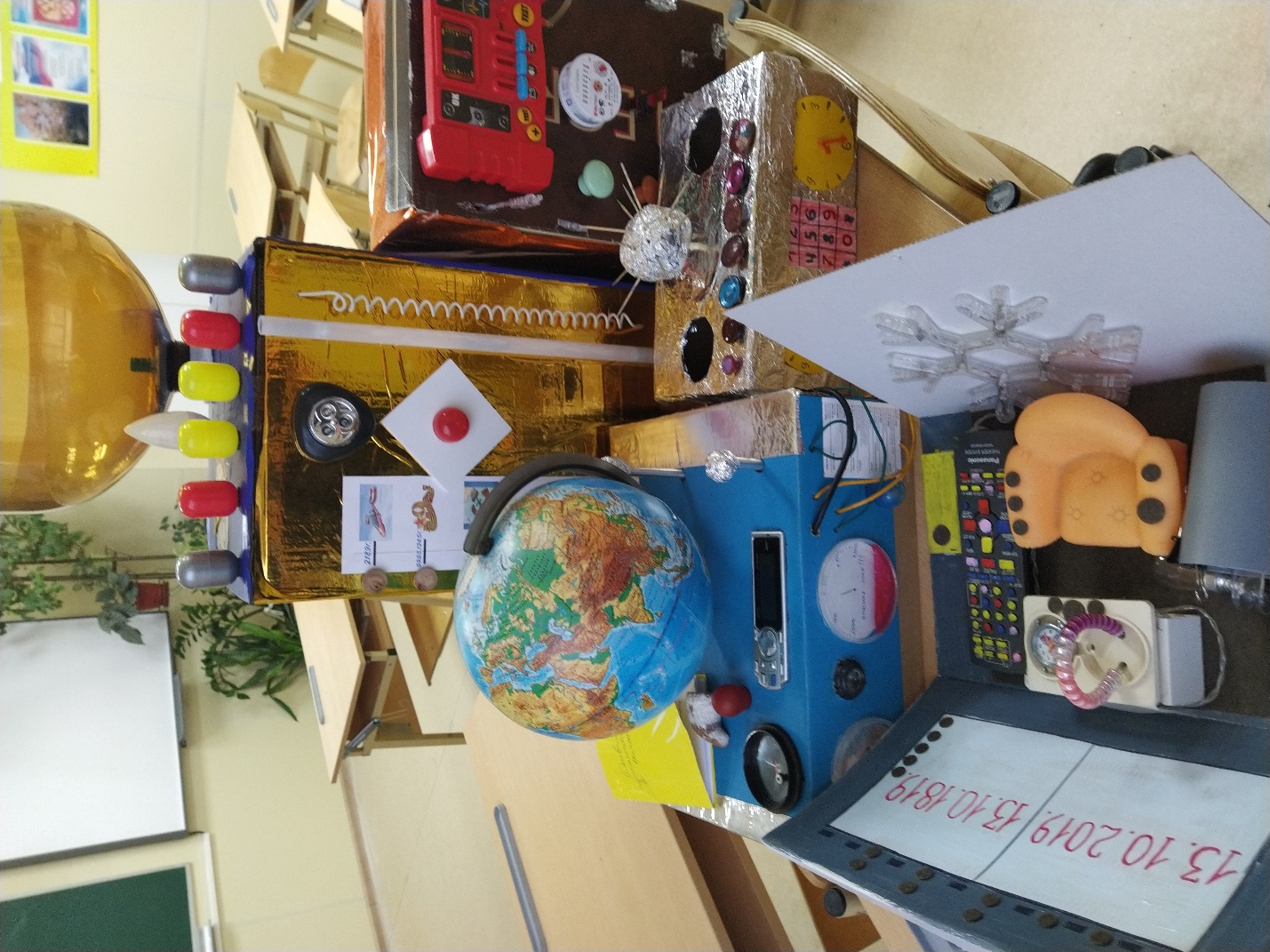 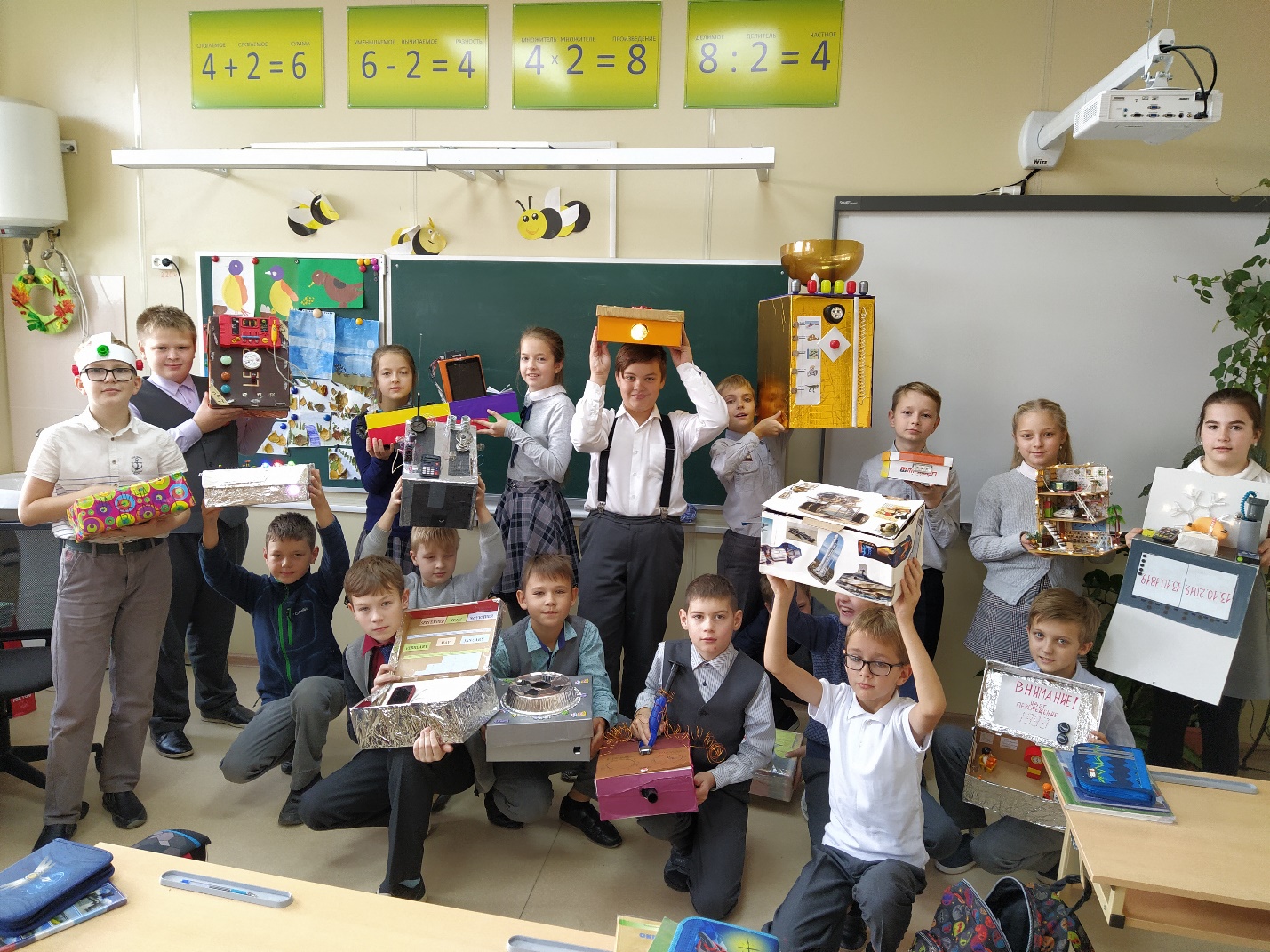 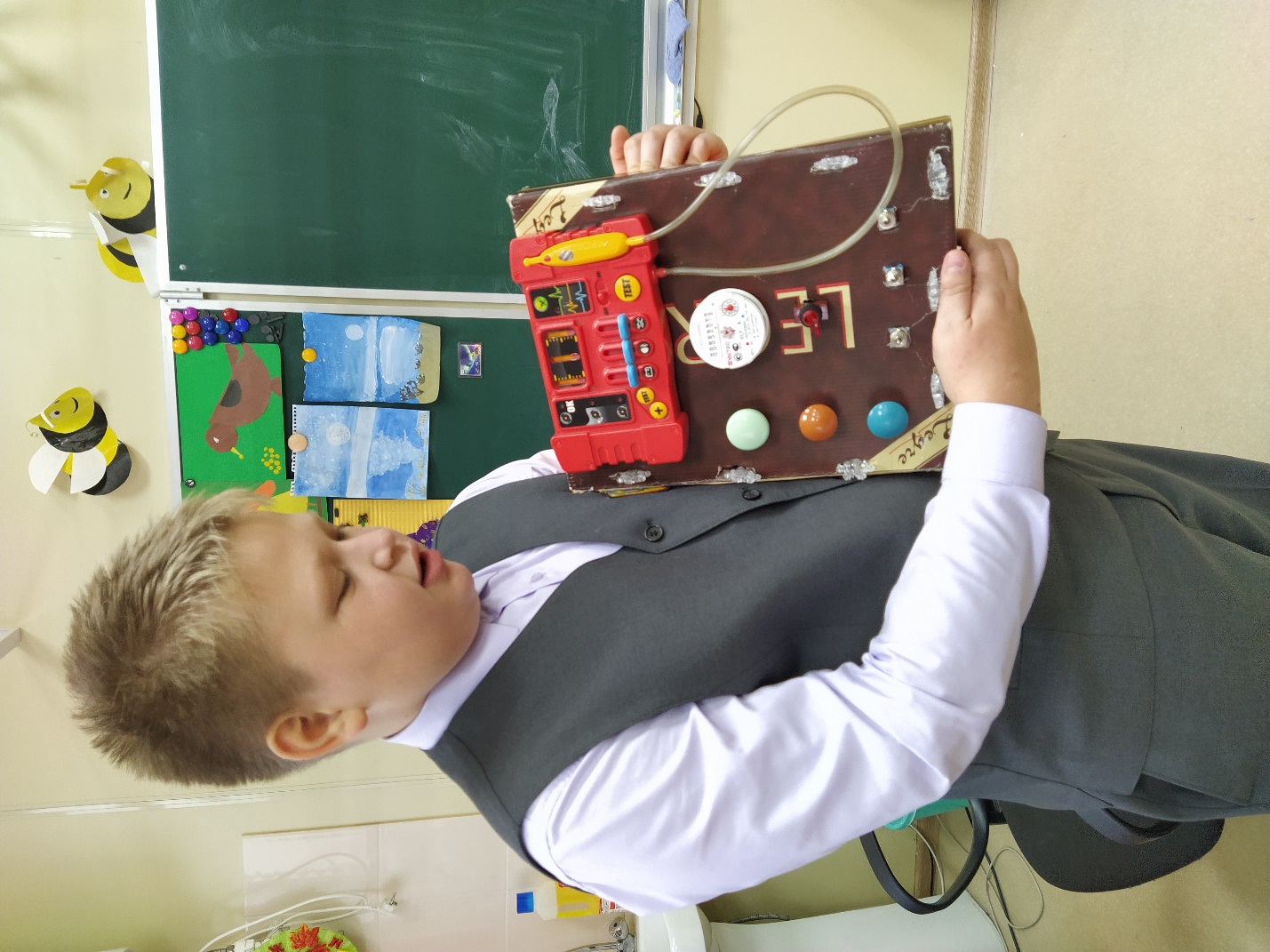 